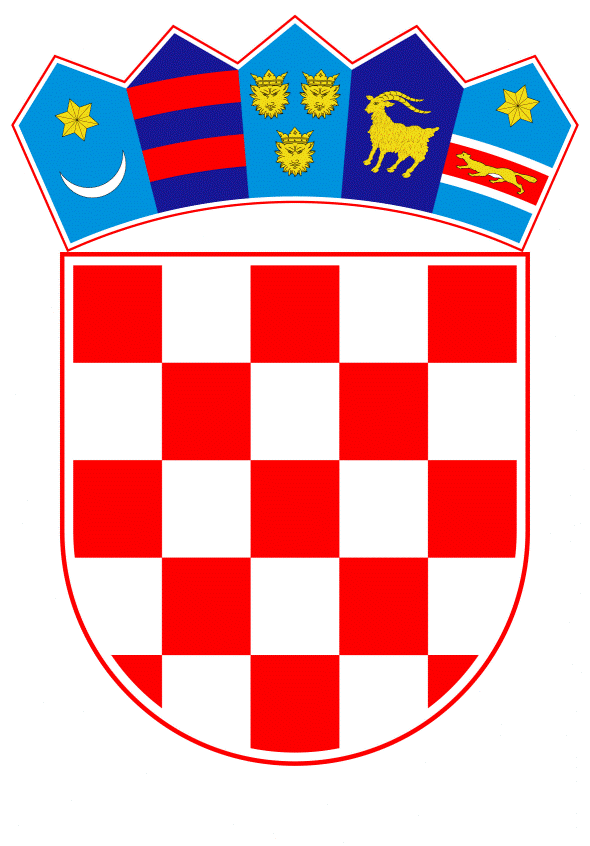 VLADA REPUBLIKE HRVATSKEZagreb, 12. rujna 2019.______________________________________________________________________________________________________________________________________________________________________________________________________________________________VLADA REPUBLIKE HRVATSKENACRTPRIJEDLOG ZAKONA O IZMJENI ZAKONA O POMORSKOM DOBRU I MORSKIM LUKAMA, S KONAČNIM PRIJEDLOGOM ZAKONAZagreb, rujan 2019.PRIJEDLOG ZAKONA O IZMJENI ZAKONA O POMORSKOM DOBRU I MORSKIM LUKAMA I.	USTAVNA OSNOVA ZA DONOŠENJE ZAKONAUstavna osnova za donošenje ovoga zakona sadržana je u članku 2. stavku 4. i članku 52. Ustava Republike Hrvatske (Narodne novine, br. 85/10 - pročišćeni tekst i 5/14 - Odluka Ustavnog suda Republike Hrvatske).II.	OCJENA STANJA I OSNOVNA PITANJA KOJA SE TREBAJU UREDITI ZAKONOM, TE POSLJEDICE KOJE ĆE DONOŠENJEM ZAKONA PROISTEĆITrenutno važećim Zakonom o pomorskom dobru i morskim lukama (Narodne novine, br. 158/03, 100/04, 141/06, 38/09, 123/11 - Odluka Ustavnog suda Republike Hrvatske i 56/16), uređuje se pravni status pomorskog dobra, način utvrđivanja njegovih granica, upravljanje i zaštita pomorskog dobra, upotreba i korištenje, razvrstaj morskih luka, lučko područje, osnivanje lučkih uprava, lučke djelatnosti i njihovo obavljanje, gradnja i korištenje lučke nadgradnje i podgradnje, te bitna pitanja o redu u morskim lukama. Budući da je, 18. srpnja 2019. godine, stupio na snagu Zakon o sustavu državne uprave (Narodne novine, broj 66/19) kojim se ukidaju uredi državne uprave u županijama, predloženim zakonom se mijenja nadležnost ureda državne uprave u županijama.	Donošenjem predloženog zakona otklonit će se postojeća nelogičnost i fragmentiranost sustava i time osigurati učinkovitije obavljanje poslova državne uprave.III.	OCJENA I IZVORI SREDSTAVA POTREBNIH ZA PROVOĐENJE ZAKONAZa provedbu ovoga zakona nije potrebno osigurati dodatna financijska sredstva u državnom proračunu Republike Hrvatske.IV.	PRIJEDLOG ZA DONOŠENJE ZAKONA PO HITNOM POSTUPKUSukladno članku 204. Poslovnika Hrvatskoga sabora (Narodne novine, br. 81/13, 113/16, 69/17 i 29/18) predlaže se donošenje ovoga zakona po hitnom postupku kako bi se osiguralo konzistentno provođenje Nacionalnog programa reformi za 2019. godinu, reformske mjere 1.4.4. Decentralizacija i racionalizacija. Naime, radi usklađivanja s novim Zakonom o sustavu državne uprave potrebno je izmijeniti zakone kojima je propisana stvarna nadležnost ureda državne uprave u županijama za obavljanje poslova državne uprave.KONAČNI PRIJEDLOG ZAKONA O IZMJENI ZAKONA O POMORSKOM DOBRU I MORSKIM LUKAMAČlanak 1.U Zakonu o pomorskom dobru i morskim lukama (Narodne novine, br. 158/03, 100/04, 141/06, 38/09, 123/11 - Odluka Ustavnog suda Republike Hrvatske i 56/16), u članku 94. stavku 1. riječi: "i ureda državne uprave u županiji" brišu se.Članak 2.Ovaj Zakon objavit će se u Narodnim novinama, a stupa na snagu 1. siječnja 2020. godine.O B R A Z L O Ž E N J EUz članak 1.Ovim člankom usklađuje se članak 94. stavak 1. sa Zakonom o sustavu državne uprave, a sve u cilju uspostave jedinstvenog pravnog sustava Republike Hrvatske i provedbe Nacionalnog programa reformi 2019., u okviru reformskog prioriteta "Unaprjeđenje javne uprave" koji uključuje mjeru "Decentralizacija i racionalizacija".Uz članak 2.Propisuje se stupanje na snagu ovoga zakona.TEKST ODREDBE VAŽEĆEG ZAKONA KOJA SE MIJENJAČlanak 94. (1)	Upravni nadzor nad provedbom odredaba ovoga Zakona provode ovlašteni državni službenici Ministarstva i ureda državne uprave u županiji sukladno Zakonu o sustavu državne uprave.(2)	Inspekcijski nadzor nad provedbom odredaba ovoga Zakona i drugih propisa donesenih na temelju ovoga Zakona obavljaju inspektori pomorskog dobra Ministarstva i inspektori lučke kapetanije.Prilog:Izvješće o provedenom savjetovanju sa zainteresiranom javnošću Predlagatelj:Ministarstvo mora, prometa i infrastrukturePredmet:Nacrt prijedloga zakona o izmjeni Zakona o pomorskom dobru i morskim lukama, s Nacrtom konačnog prijedloga zakona 